关于双专业或双学位报考法律（非法学）及法律（法学）的问题解答1、问：本人本科第一学位专业是工商管理，第二学位专业是法学，是否可以报考法律（非法学）?答：如果你毕业证上的专业不体现出法学，同时请到学信网上做学历认证，学历认证上也不体现出法学，则可以报名，在网报系统中，符合报考条件的毕业专业名称请填写工商管理。如果毕业证或学历认证上专业体现出了法学（例如学历认证上的专业写的是“法学和工商管理”），则不可以报名。2、问：本人本科第一学位专业是工商管理，第二学位是法学，是否可以报考法律（法学）?答：（1）请到学信网上对第二学位做学历（往届生）或学籍（应届生）认证报告，如果认证报告上专业包含法学专业（例如学历认证上的专业写的是“法学和工商管理”）或认证报告上专业是法学专业（仅普通高等学校本科专业目录法学门类中的法学类专业[代码为0301]），则可以报考法律（法学）。在网报系统中，符合报考条件的毕业专业代码及名称请填写法学类专业的代码及名称。如果认证报告上专业是非法学的专业，则不可以报考。3、问：本人有下列学校的证明，是否可以报考法律（法学）?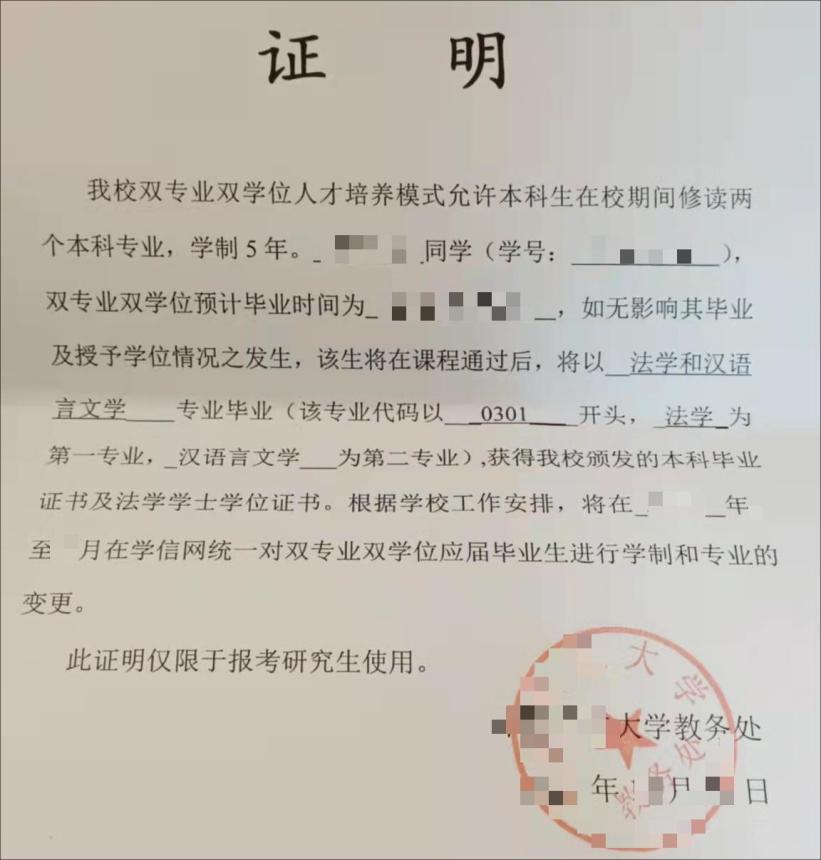 答：可以。在网报系统中，符合报考条件的毕业专业代码及名称请填写法学类专业的代码及名称。关于报考法律（非法学）及法律（法学）如果还有其他问题，请向南开大学法学院法硕中心询问022-23501971